KURS BEZPIECZNEJ WYMIANY BUTLI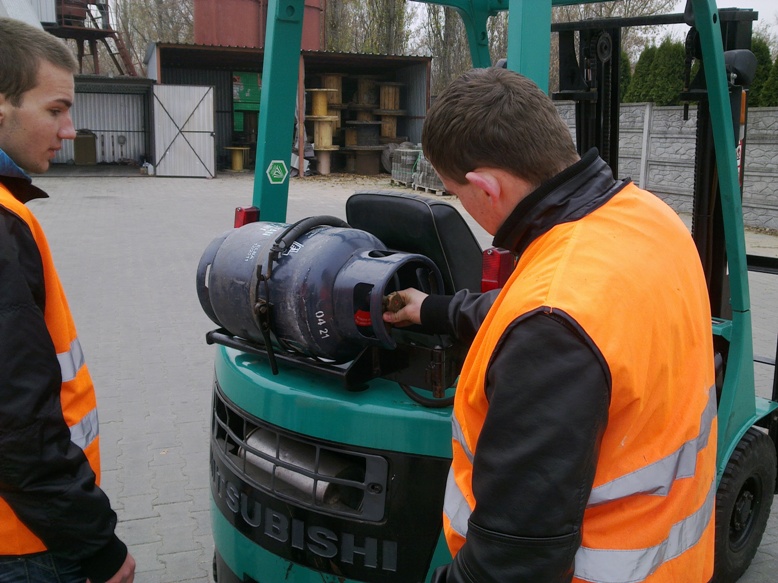 Szkolenie na wymianę butli gazowych w wózkach widłowych składa się z części teoretycznej i praktycznej (8 h).Po ukończeniu kurs z wymiany butli gazowych w formie zaświadczenia o ukończeniu kursu. CELEM KURSU JEST PRZYGOTOWANIE UCZESTNIKA SZKOLENIA DO WYKONYWANIA CZYNNOŚCI ZWIĄZANYCH Z WYMIANĄ BUTLI. W programie nasza wyspecjalizowana kadra przeszkoli z :wymiany butli wykonanej przez instruktora;próba wymiany butli przez uczestnika szkolenia;samodzielna wymiana butli przez uczestnika szkolenia;omówienie i ocena przebiegu czynności wymiany butli wykonanej przez uczestnika szkolenia. Program szkolenia opracowany i zatwierdzony przez Urząd Dozoru Technicznego. CENA KURSU TO 300 ZŁ DLA OSOBY INDYWIDUALNEJ, ALE W POŁĄCZENIU Z GRUPĄ NA WÓZKI JEZDNIOWE, A TAKŻE PRZY WIĘKSZEJ LICZBIE OSÓB ZAINTERESOWANYCH TO 100 ZŁ. CENA ULEGA MODYFIKACJOM PRZY WIĘKSZEJ LICZBIE OSÓB. Kontakt:Tel: 77 40 03 310/312/314; 607-601-637Internet:www.wzdz.opole.plE-mail:kursy@wzdz.opole.pl; msp@wzdz.opole.plFacebookhttps://www.facebook.com/kursy.wzdz.Opole/?ref=bookmarks